НАВЕСНОЕ ОБОРУДОВАНИЕ ДЛЯ ТРАКТОРОВФреза дорожная тракторная ФДТ-10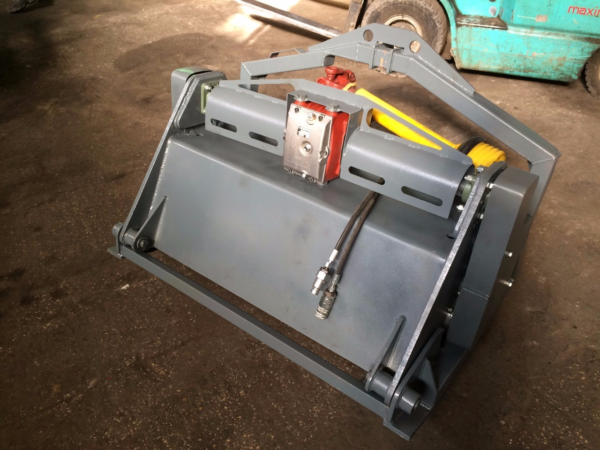 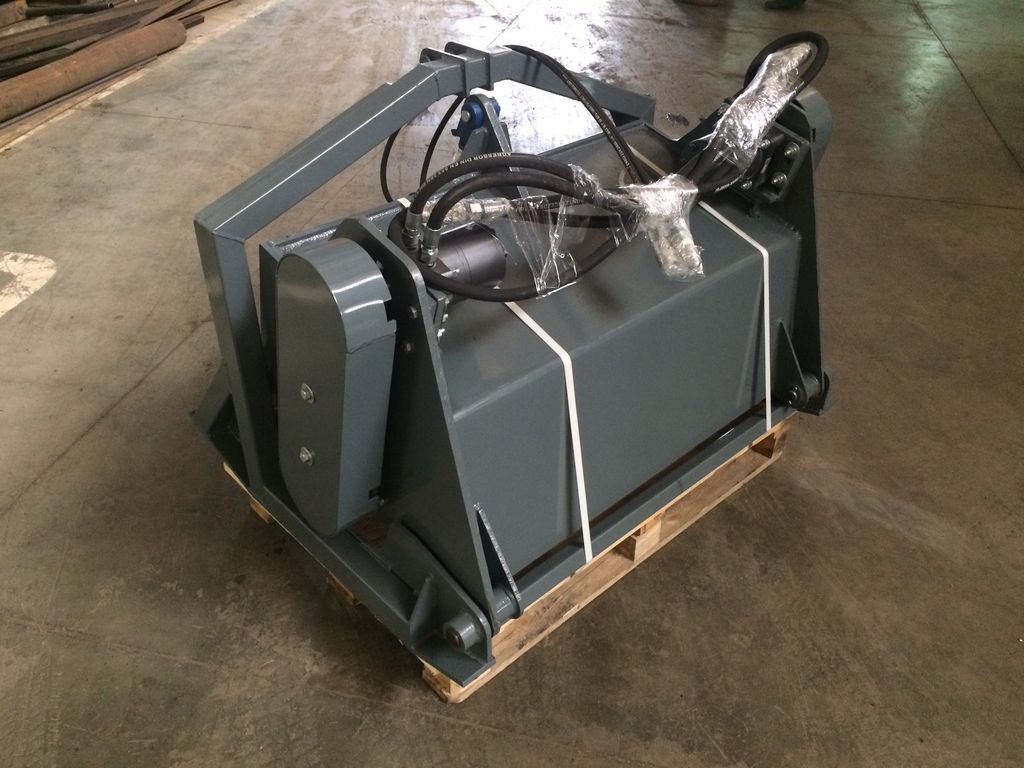 Дорожная фреза – незаменимый инструмент при ямочном ремонте дорог и площадей. Она представляет собой барабан с 78 резцами, которые при вращении срезают слой материала, а барабан измельчает их.Фреза дорожная является навесным оборудованием для тракторов (МТЗ-80.1, МТЗ-82, «Беларус» 900-й серии) ЮМЗ-6, ЮМЗ-6ДМ, ЛТЗ-60АБ). Трактор должен быть оборудован задней трехточечной навеской и гидроходоуменьшителем.Фреза дорожная позволяет демонтировать покрытия дорог без использования дополнительных инструментов. Тем самым увеличивается производительность дорожных работ с минимально затраченными временем и средствами!Технические характеристики:Варианты исполнения приводамеханический от ВОМ трактораПривод регулировки глубины фрезерованиягидравлический от штатной гидросистемы трактораШирина фрезерования, мм1000Глубина фрезерования, мм0-70Габаритные размеры, ммГабаритные размеры, ммдлина/ширина/высота1050/1300/975Тип рабочего органабарабанныйКоличество резцов78Масса, кг750Производительность, при скорости 0-0,44 км/ч на 1 диапазоне ГХУ на 1 передаче трактора, ВОМ – 1000 об/мин, м2/ч105 (значение может меняться в зависимость от качества дорожного покрытия, температуры воздуха и т.д…)